The 11+ Tuition Project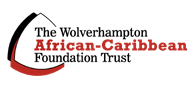 APPLICATION	FORMPlease complete this application form to enter your child as a participant in the WolverhamptonAfrican-Caribbean Foundation Trust's 11+ Tuition Project. You may need to speak to your child's school or refer to school reports to complete this form fully. This pilot is open to eligible children entering Year 5 in September 2021. Please refer to full eligibility criteria in the prospectus. You may choose to complete a hard copy - scan and e-mail  to the  Company  Secretary  at mail@twacft.org - or complete  the on-line form at www.twacft.org. Closing date: 30 June 2021, 12.00 midnight 	PARENT/CARER	DETAILS	 	YOUR CHILD'S	DETAILS	7) Ethnic groupUsing the grid below as a reference please state your ethnic group and your child's ethnic groupIf your ethnic group is not found in the grid please state it in the box providedII 	DECLARATION	I declare that the information given in this application is accurate . If any of the information submitted turns out to be false, I agree to repay all funds granted to me by the Trust should the organisation request  repayment.  I further declare that I will fully support my child to achieve the desired outcome.Version 4/ GAS/ March  2021	The Wolverhampton African-Caribbean Foundation, Trust is a registered charity in England and Wales (1149392) and a limited company registered in England and Wales1) First Name2) Last Name3) Ms/Mr/Mrs/Miss/Mx4) Address5) Contact number (Landline and/or mobile)4) Address6) E-mail3) Address (if different to yours)4) Current School4) Current School3) Address (if different to yours)5) Year Group6) Your Childs GenderNameDateSignatureSignature